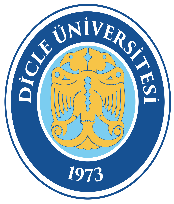 DİCLE ÜNİVERSİTESİBEDEN EĞTİMİ VE SPOR YO Final ve Bütünleme İş Akış ŞemasıDoküman Kodu: BSY-İA- 98DİCLE ÜNİVERSİTESİBEDEN EĞTİMİ VE SPOR YO Final ve Bütünleme İş Akış ŞemasıYürürlük Tarihi: 31.03.2023DİCLE ÜNİVERSİTESİBEDEN EĞTİMİ VE SPOR YO Final ve Bütünleme İş Akış ŞemasıRevizyon Tarihi/No: 00